All’Ufficio Elettorale del Comune di Camporgiano OGGETTO: Disponibilità a svolgere funzioni di presidente o scrutatore di seggio elettoraleIl/La sottoscritto/anato/a 	ilresidente a Camporgiano, in	n.e.mail	cellulareCOMUNICAdi essere disponibile, trovarsi in tutte le condizioni previste dalla Legge n. 95/1989 e ss.mm.ii , ad assumere le funzioni di:                   scrutatore di seggio elettorale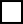   presidente di seggio elettorale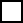 in occasione delle Elezioni dell’8 e 9 giugno 2024, in tutti i casi di improvvisa vacanza dei componenti originariamente nominati presso gli uffici di sezione.A tal fine, sotto la propria personale responsabilità, consapevole delle sanzioni penali nel caso di dichiarazioni non veritiere (Artt. 46 e 76 del Decreto del Presidente della Repubblica 28 dicembre 2000, n. 445),DICHIARAdi essere iscritto nelle liste elettorali del Comune di Camporgiano	di possedere il seguente titolo di studio: di aver svolto in passato le funzioni di scrutatore di aver svolto in passato le funzioni di presidente di seggio elettoraleAllegare documento di identità in corso di validità Camporgiano	,Firma